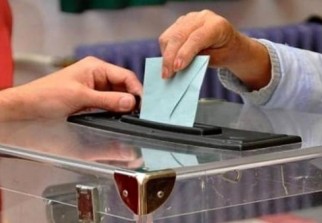 Mrs les Présidents des clubsHonneur – Pré-honneur – Jeunes           Vous êtes priés de bien vouloir prendre part aux travaux de l’assemblée générale élective pour la suite du cycle olympique 2016-2020 qui aura lieu  Jeudi 08 Mars 2018 au salon d’honneur du stade OPOW à partir de 10h30.            Votre présence ou celle d’un membre élu de votre association dûment mandaté est indispensable.            L’opération « élections des différents membres » se déroulera de à 10 h 30 à 13 heures. Le dépouillement des bulletins se fera juste après la clôture des scrutins et les résultats des élections seront proclamés en présence d’un huissier de justice.CET AVIS TIENT LIEU DE CONVOCATIONClub Sportif Amateur :………………………………………………………MANDATEMENT     Je, soussigné, Président du Club Sportif amateur,Mandate Monsieur ……………………………………………………………...pour assister aux travaux de l’assemblée générale électivede la ligue de football de la wilaya de Béjaia du Jeudi 08 mars 2018 et prendre, en mon nom et place, toutes décisions qu’il jugera opportunes et nécessaires, dans le strict respect des textes réglementaires en vigueur.                                   Fait à ……………………….., le ………………………                                                                  Le Président                                                          (Cachet et signature)EXTRAITS DES STATUTS DE LA LIGUE DE WILAYAAPPROUVES EN ASSEMBLEE GENERALEArticle 22 : Assemblée générale électiveL’assemblée générale élective élit le Président de la Ligue et les membres du bureau de Ligue pour un mandat d’une durée de quatre (04) ans. Elle est présidée par le président de la commission électorale élu conformément aux dispositions des présents statuts. Article 23 : Quorum de l’assemblée généraleLes délibérations de l’assemblée générale ne sont valables que si la majorité absolue des membres ayant le droit de vote, est représentée.Si le quorum n’est pas atteint, elle se réunit deux heures après l’heure fixée initialement et délibère valablement.Article 25 : Elections Les élections se font à bulletin secret pour toute élection d’un organe ou d’une personne, la majorité simple des suffrages exprimés est suffisante.Article 28 : Composition de l’assemblée généraleL’assemblée générale de la ligue de wilaya de football se compose :des membres du bureau de ligue en exercice ;du président élu où à défaut un membre élu dûment mandaté de chaque club de football affilié à la ligue de wilaya ;de cinq (05) experts cooptés par le bureau fédéral de la FAF ;de cinq (05) arbitres élus par leurs pairs parmi les arbitres en activité de la ligue de wilaya de football ;des anciens présidents élus de la ligue de wilaya de football ;du secrétaire général de la ligue ;du directeur technique de wilaya ;du médecin de la ligue.Article 50 :A) - Le président de la ligue de wilaya de football est élu au scrutin direct et secret et à la majorité simple des voix pari les membres indépendants de l’assemblée générale.Au sens des présents statuts, sont considérés comme membres indépendants :Les experts de la fédération algérienne de football ;Les anciens présidents élus de la ligue de wilaya de football.B) - Les membres du bureau de ligue sont élus par les collèges d’électeurs comme suit :Pour l’élection des experts cooptés de la fédération algérienne de football :les experts cooptés de la fédération algérienne de football, élisent trois (03) membres parmi les pairs ;2. Les arbitres élisent un (01) membre parmi leurs pairs ;3. Pour l’élection des représentants des Présidents des clubs de football des divisions de la wilaya :Les représentants des Présidents des clubs de football des divisions de la wilaya ou leurs représentants élus, élisent deux (02) membres parmi leurs pairs.Article 47 Ne sont pas éligibles aux organes et instances de la ligue de wilaya de football :Les membres élus des structures et organes du football qui n’ont pas obtenu le quitus lors de leur assemblée générale de fin de mandat.Les membres élus qui ont démissionné.Les anciens présidents de la ligue de wilaya qui n’ont pas assisté à trois (03) assemblées générales ordinaires précédant l’assemblée générale élective et ce sans justificatifs.-------------------------------------EXTRAITS DU REGLEMENT INTERIEURArticle 31 : Eligibilité L'Assemblée Générale élit le Bureau de Ligue conformément à la réglementation vigueur et aux statuts. Ne sont pas éligibles aux organes de la ligue nonobstant les autres dispositions énoncées par les statuts :Les membres d'un Bureau de Ligue n'ayant pas achevé leur mandat et, ce, pour quelque motif que ce soit.Les responsables des structures administratives et techniques.ASSEMBLEE  GENERALE  ELECTIVEPLANNING  DES OPERATIONS  DE RENOUVELLEMENTCOMMISSION JURIDICTIONNELE DE DISCIPLINEREUNION DU  27-02-2018Membres présents : MOSTPHAOUI               PrésidentDJOUDER                     Secrétaire  Général Ordre du jour :Traitement des affaires disciplinaires.Régularisation d’une sanction disciplinaire.Honneur – Séniors Affaire N° 312 : Match JSIO / CRBA  du 23-02-2018 (S)SEBAIHI  Zineddine  ( JSIO  – LN° 061829 ) – avertissement.AISSANI  Azzeddine   ( CRBA  – LN° 061553 ) – avertissement.Affaire N° 313 : Match ASOG / OA  du 24-02-2018 (S)MEKBOUL  Rafik   ( ASOG  – LN° 061519 ) – avertissement.MIHOUBI  Lyès  ( OA – LN° 061187 ) – avertissement..Affaire N° 314 : Match CRBSET / NCB  du 23-02-2018 (S)OUCHENE  Najib  ( CRBSET  – LN° 061574 ) – avertissement.BOUHMAR  Nabil ( NCB – LN° 061028 ) – avertissement.Affaire N° 315 : Match SSSA / AST  du 23-02-2018 (S)MEBARAKOU  Nadjim ( AST  – LN° 061362 ) – 01 MF pour cumul d’avertissements (exclu).GHANEM  Abdelhak  ( AST – LN° 061364 ) – avertissement.RAHMANI  Mourad ( SSSA – LN° 061051 ) – avertissement.Partie arrêtée à la 70°minute suite à agression sur arbitre, la CD décide :Match perdu par pénalité à l’équipe de l’AST au profit de celle de l’équipe du SSSA sur le score de 3 buts à 0.HAMMOUMRAOUI  Amirouche ( AST – LN° 061595 ) – 01 an de suspension ferme pour voie de fait sur officiel de match.Amende de 10 000 DA au club AST.Pré-Honneur – Séniors Affaire N° 316 : Match OMC / JSB  du 24-02-2018 (S)BENDJOUDI  Farid  ( OMC  – LN° 061152 ) – avertissement.GHOUL  El-Hachemi   ( JSB  – LN° 061789 ) – avertissement.Affaire N° 317 : Match BCEK / USSA  du 24-02-2018 (S)ROUMILA  Chaouki   ( BCEK  – LN° 061343 ) – avertissement.RAHMANI  Abderrahim  ( USSA – LN° 061241 ) – avertissement.HATRI  Réda ( USSA – LN° 061812 ) – 04 MF pour insultes envers officiel en fin de partie + amende de 5000 DA.DEBBOU  Juba ( USSA – LN° 061249 ) – 04 MF pour insultes envers officiel en fin de partie + amende de 5000 DA.Affaire N° 318 : Match OF / ESIA  du 24-02-2018 (S)HAMMOUCHENE  Houcem  ( OF  – LN° 061765 ) – avertissement.MEDDOUR  Ayyoub ( OF – LN° 061627 ) – avertissement. Honneur – U 19Affaire N° 319 : Régularisation sanction disciplinaire joueur U19Attendu que le joueur BENABDELHAK  Yacine ( CSPC – LN° 062443 ) a été suspendu un match ferme pour CD lors de la rencontre NCB / CSPC (U19) du 06-02-2018.Attendu que ce même joueur a participé à la rencontre CSPC / RCS ( U19) du 10-02-2018 sans avoir purgé sa sanctionPar ces motifs, la CJD décide :BENABDELHAK  Yacine (LN° 062443 ) – 01 + 01 MF à compter du 21-02-2018.Affaire N° 320 : Match ORBA / OA  du 20-02-2018 (U19)BAOUCHE  Khaled  ( ARBB  – LN° 062475 ) – avertissement.KHELLADI  Massi  ( ARBB – LN° 062471 ) – avertissement.ZIDI  Liouenas ( OA – LN° 063040 ) – avertissement.FERDJELLA  Ahmed ( OZ – LN° 062146 ) – avertissement.BELLILI  Salis ( OA – LN° 062144 ) – avertissement.Affaire N° 321 : Match CRBSET / NCB  du 23-02-2018 (U19)AISSANI  Walid  ( CRBSET  – LN° 062361 ) – avertissement.FOUNAS  Med-Aymen   ( NCB  – LN° 062031 ) – avertissement.Affaire N° 322 : Match ARBB / RCS  du 23-02-2018 (U19)BOUHARI  Lyès  ( ARBB  – LN° 062556 ) – avertissement.BENBELLOUT  Mounir  ( RCS – LN° 062014 ) – avertissement.Affaire N° 323 : Match JSIO / CRBA  du 23-02-2018 (U19)TEKAMERA  Med-Lamine  ( JSIO  – LN° 062496 ) – avertissement.SAIDI  Djamel ( JSIO – LN° 062250 ) – avertissement.BELKOFSI  Sofine ( CRBA – LN° 062335 ) – avertissement.MOUZAOUI  Juba ( CRBA – LN° 062343 ) – avertissement.Affaire N° 324 : Match CSPC/ JSBA  du 24-02-2018 (U19)DRIES  Amine  ( JSBA  – LN° 063332 ) – 01 MF pour cumul d’avertissements (exclu).Pré-Honneur – U 19Affaire N° 325 : Match NRBS / USBM  du 23-02-2018 (U19)SAIDI  Koussaila  ( NRBS  – LN° 062390 ) – 01 MF pour cumul d’avertissements (exclu).MADADI  Lounès  ( NRBS  – LN° 062541 ) – avertissement.DOUIDA  Ramzi ( USBM – LN° 062308 ) – avertissement.Affaire N° 326 : Match BCEK / USSA  du 24-02-2018 (U19)HATRI  Mohand  ( BCEK  – LN° 062217 ) – avertissement.MEDDOUR Mounir  ( USSA – LN° 062188 ) – avertissement.Affaire N° 327 : Match IRBBH / JST  du 23-02-2018 (U19)TIGHERMINE  Abdelkader  ( IRBBH  – LN° 062641 ) – avertissement.HADDOUR Jugurta ( JST – LN° 062201 ) – avertissement.Jeunes – U 17- Affaire N° 328 : Match AST  JSIO   du 24-02-2018 (U17)SENHADJI  Boualem   ( AST – LN° 063719 ) – avertissement.KACEM  Chaouche ( JSIO – LN° 063916 ) – avertissement.MOUZAOUI  Hamza ( JSIO – LN° 063649 ) – avertissement.Affaire N° 329 : Match WRBO / NRBS   du 24-02-2018 (U17)LOUNAS  Amine ( WRBO – LN° 064092 ) – avertissement.BRIKH  Hicham ( NRBS – LN° 063208 ) – avertissement.Affaire N° 330 : Match CSPC / BCEK   du 23-02-2018 (U17)LADJEMIL  Fatsah   ( BCEK – LN° 063153 ) – 01 MF pour cumul d’avertissements (exclu).BERNCHIKHA  Lamine ( BCEK – LN° 063163 ) – avertissement.SAIDANI  Yacine ( CSPC – LN° 063487 ) – avertissement.ABBACI  Yanis ( CSPC – LN° 063486 ) – avertissement.Affaire N° 331 : Match OMC / SSSA   du 23-02-2018 (U17)DJENANE  Idris ( SSSA – LN° 063632 ) – 01 MF pour cumul d’avertissements (exclu).KHODJA  Koussaila ( OMC – LN° 063409 ) – avertissement.Affaire N° 332 : Match WAF / ESIA   du 23-02-2018 (U17)BOUZA  Nassim ( ESIA – LN° 063423 ) – 01 MF pour CD + amende de 1500 DA.DELLOUCHE  Oualid ( ESIA – LN° 063113 ) – 01 MF pour CD + amende de 1500 DA.!!!!!!!!!!!!!!!!!!!!!Traitement des Affaires DisciplinairesJOURNÉES DU 23 et 24.02.2018DIRECTION DES COMPETITIONSRéunion du 27-02-2018Etaient présents :      AMGHAR                                   KADI                                 AIT-IKHLEFObjet : étude des affaires litigieusesAffaire N° 32 : Club  WA FELDENVu la correspondance officielle signée par le président du CSA/WA Felden relative au retrait de la compétition des catégories séniors et U19 .Par ces motifs, la Commission décide :Forfait général du club WAF avec maintien des résultats des matchs joués durant la phase « aller » en séniors et U19.Maintien des catégories U15 et U17 dans leurs championnats respectifs.Affaire N° 33 : Club  ASTI DARGUINAVu les nombreux forfaits enregistrés en catégories des jeunes.Attendu que le club ASTID ne participe qu’au championnat séniors occultant toutes les autres catégories.Attendu que l’article 07 des RG fait obligation aux clubs d’engager obligatoirement les catégories U15, U17 et U19. Par ces motifs, la Commission décide :Forfait général du club ASTID avec maintien des résultats des matchs joués durant la phase « aller » en séniors et U19.Maintien des catégories U15 et U17 dans leurs championnats respectifs.Affaire N° 34 : Match OA / ESIA ( U15 ) du 23-02-2018                        Non déroulement de la rencontre.     Attendu qu’à l’horaire prévu de la rencontre, les équipes des deux clubs étaient présentes sur le terrain.Vu le rapport complémentaire de l’arbitre qui signale le retard de préparation de la rencontre (traçage et autres dispositifs réglementaires) et le refus du club ESIA de jouer au motif que l’attente réglementaire était largement dépassée.Attendu que toute équipe qui refuse de jouer, pour quelque motif que ce soit, sera sanctionnée conformément à l’article 52 des RG de la FAF.Attendu que l’arbitre a usé de ses moyens pour faire jouer le match malgré le retard.Vu l’article 39 des RG relatif à l’organisation des rencontres. Par ces motifs, la Commission décide :Match perdu par pénalité à l’équipe U15 du club ESIA au profit de celle du club OA sur le score de 3 buts à0 0.Amende de 2500 DA au club OA pour mauvaise organisation.Amende de 2500 DA au club ESIA pour refus de jouer.COMMISSION DE  L’ORGANISATION  DES COMPETITIONSHOMOLOGATION DES RESULTATS  U15-U17GROUPE  AGROUPE  BGROUPE CGROUPE DGROUPE  EDIRECTION DES COMPETITIONSHONNEURPROGRAMMATION  17° JOURNEEVENDREDI 02 MARS 2018SAMEDI 03 MARS 2018%%%%%%%%%%%%%%%PRE – HONNEURPROGRAMMATION 15° JOURNEEVENDREDI 02 MARS 2018SAMEDI 03 MARS 2018CHAMPIONNAT JEUNES CATEGORIESGROUPE –A-MISE A JOUR 7ème  JOURNEEVENDREDI 02 MARS 2018----------------------------------------------PROGRAMMATION 9ème  JOURNEE – MATCHS AVANCESVENDREDI 02 MARS 2018§§§§§§§§§§§§§§§§§§§§§§§§§§§§§§§§§§§§§§§GROUPE –B-MISE A JOUR 7ème  JOURNEEVENDREDI 02 MARS 2018----------------------------------------------PROGRAMMATION 9ème  JOURNEE (MATCHS AVANCES)SAMEDI 03 MARS 2018GROUPE –C-PROGRAMMATION 11ème  JOURNEEVENDREDI 02 MARS 2018SAMEDI 03 MARS 2018§§§§§§§§§§§§§§§§§§§§§§§§§§§§§§§§§§§§§§§§§§§§§§§GROUPE –D-PROGRAMMATION 13ème  JOURNEEVENDREDI 02 MARS 2018SAMEDI 03 MARS 2018GROUPE –E-PROGRAMMATION 10° JOURNEEVENDREDI 02 MARS 2018SAMEDI 03 MARS 2018DIVISION HONNEURCLASSEMENT 16° JOURNEEDIVISION PRE-HONNEURCLASSEMENT 14° JOURNEEDIRECTION DE L’ORGANISATION DES COMPETITIONSClassement U19  HONNEUR ARRETE A LA 16° JOURNEE+++++++++++++++++++++++++++++++++++++++++++++++++++Classement U19  PRE-HONNEUR ARRETE A LA 14° JOURNEEDIRECTION DE L’ORGANISATION DES COMPETITIONSClassement du championnat de jeunes JEUNES GROUPE « A » CATEGORIE « U-15 »ARRETE A LA  8° JOURNEE------------------------------------------JEUNES GROUPE « A » CATEGORIE « U-17 »ARRETE A LA 8° JOURNEEDIRECTION DE L’ORGANISATION DES COMPETITIONSClassement du championnat de jeunes JEUNES GROUPE « B » CATEGORIE « U-15 »ARRETE A LA 8° JOURNEE ------------------------------------------JEUNES GROUPE « B » CATEGORIE « U-17 »ARRETE A LA 8° JOURNEEDIRECTION DE L’ORGANISATION DES COMPETITIONSClassement du championnat de jeunes JEUNES GROUPE « C » CATEGORIE « U-15 »ARRETE A LA 10° JOURNEE ------------------------------------------JEUNES GROUPE « C » CATEGORIE « U-17 »ARRETE A LA  10° JOURNEE DIRECTION DE L’ORGANISATION DES COMPETITIONSClassement du championnat de jeunesJEUNES GROUPE « D » CATEGORIE « U-15 »ARRETE A LA 12° JOURNEE ------------------------------------------JEUNES GROUPE « D » CATEGORIE « U-17 »ARRETE A LA  12° JOURNEE DIRECTION DE L’ORGANISATION DES COMPETITIONSClassement du championnat de jeunesJEUNES GROUPE « E » CATEGORIE « U-15 »ARRETE A LA 9° JOURNEE – FIN DE L’ALLER------------------------------------------JEUNES GROUPE « E » CATEGORIE « U-17 »ARRETE A LA  9° JOURNEE – FIN DE L’ALLERTravauxDateLieu  Communiqué pour dépôt de candidaturesDimanche 25-02 2018 (17h00)Affichage Siège Ligue et site Web de la ligueDépôt de candidatures auprès de la commissionDu 27-02 au 01-03-2018à 16 heures.Siège ligueExamen des candidaturesJeudi01-03-2018 à 16 heures 30.Siège ligueAffichage  des candidatures retenues par collègesJeudi 01-03-2018A 17 heures.Siège ligue et site webDépôt des recoursDimanche 04-03-2018De 14 heures à 17 heures.Siège ligueEtude des recours05-03-2018 à 14 heures.Siège liguePublication  liste  des candidatures retenues05-03-2018 à 15 heures.Site web et siège ligueAG ElectiveJeudi 08-03-2018 (10h30).Salon OPOW BéjaiaDésignation des sanctionsSeniorsSeniors JeunesTotalDésignation des sanctionsHon.P-Hon. JeunesTotalNombre d’affaires431320Avertissements862741Contestations décisions--22Expulsions joueurs2248Expulsions dirigeants----Conduite incorrecte----8°JOURNEERENCONTRESU15U178°JOURNEENCB / WAT5-14-08°JOURNEECRM / CRB1-24-08°JOURNEEFCB / JSBA1-30-28°JOURNEEAST / JSIO1-02-18°JOURNEERENCONTRESU15U178°JOURNEE8°JOURNEEAB / ENSB0-58°JOURNEE8°JOURNEE9°JOURNEERENCONTRESU15U179°JOURNEECSPC / BCEK2-33-29°JOURNEE9°JOURNEE9°JOURNEE10°JOURNEERENCONTRESU15U1710°JOURNEE10°JOURNEECRBSET / NBT3-13-010°JOURNEEASTID / CRBA0-3 P0-3 P10°JOURNEECRBSET / AEFS1-010°JOURNEEEXEMPT12°JOURNEERENCONTRESU15U1712°JOURNEEOMC / SSSA0-11-012°JOURNEERCS / OF4-15-112°JOURNEEASECA / USSA1-22-112°JOURNEEWRBO / NRBS2-52-112°JOURNEECSPT / ARBB2-12-27°JOURNEERENCONTRESU15U177°JOURNEE7°JOURNEEWAF / ESIA4-07°JOURNEE7°JOURNEE7°JOURNEE7°JOURNEEOA / ESIAPLIEUXRENCONTRESU 19SENIORSTASKRIOUTNBT / OA11 H14 H 30AIT RZINECRBAR / JSIO12 H14 H 30AOKASCRBA / CSPC13 H15 HBEJAIA NACERIANCB / ASOG15 HAMIZOURJSBA / ARBB11 H14 H 30SEDDOUKRCS / SSSA11 H14 H 30LIEUXRENCONTRESU 19SENIORSBEJAIA NACERIAAST / CRBSET13 H15 HBENAL. ANNEXENCB / ASOG15 H 30EXEMPTSRB TAZMALTSRB TAZMALTSRB TAZMALTLIEUXRENCONTRESU 19SENIORSOUZELLAGUENWRBO / NRBS11 H14 H 30 BEJAIA NACERIAJSB / OF11 H13 HLIEUXRENCONTRESU 19SENIORSTAMRIDJETJST / OMC11 H14 HBENI MANSOURUSBM / BCEK12 H 14 HEXEMPTESIA – IRBBH – USSA ESIA – IRBBH – USSA ESIA – IRBBH – USSA LIEUXRENCONTRESU 15U 17BENAL. ANNEXEGCB / FCB9 H11 HLIEUXRENCONTRESU 15U 17BEJAIA NACERIAJSIO / CRM9 HREPORTEETALA HAMZAWAT / AST9 H 3011 HLIEUXRENCONTRESU 15U 17BENAL. ANNEXEAB / ABB13 H15 HLIEUXRENCONTRESU 15U 17OUED GHIRASOG / AWFSB10 H11 H 30LIEUXRENCONTRESU 15U 17TAMRIDJETJST / JSCA10 H11 H 30AOKASCRBA / JSD9 H11 H LIEUXRENCONTRESU 15U 17MELBOUOM / AEFS10 H 3012 HEXEMPTSCRBSET --- NBTCRBSET --- NBTCRBSET --- NBTLIEUXRENCONTRESU 15U 17FERAOUNOF / OMC10 H11 H 30LIEUXRENCONTRESU 15U 17SIDI AICHUSSA / RCS10 H 3012 HOUZELLAGUENJSC / CSPT10 H 3012 H AMIZOURARBB / WRBO10 H 14 H 30SEMAOUNNRBS / ASECA10 H 3012 HEXEMPTSIDI AICHSIDI AICHSIDI AICHLIEUXRENCONTRESU 15U 17BENI MANSOUROST / ESIA10 H12 HBENI MANSOURUSBM / WAF14 HAIT RZINESRBT / IRBBH10 HLIEUXRENCONTRESU 15U 17AIT RZINECRBAR / OA10 H12 HAIT RZINESRBT / IRBBH14 HSEDDOUKRSCA / OCA11 H12 H 30BENI MANSOURUSBM / WAF10 HRENCONTRESSENIORSU 19RENCONTRESU 19JSIO / CRBA00 – 00 00 – 02 ARBB / OA06 – 01 CSPC / JSBA01 – 05 01 – 01 CRBSET / NCB02 – 02 00 – 06ARBB / RCS00 – 01 01 – 02 SSSA / AST03 – 00 P04 – 00 SRBT / NBT02 – 01 07 – 01 ASOG / OA02 – 01 02 – 00 EXEMPTCRB AIT RZINECRB AIT RZINECLAS.CLUBSPTSJGNPBPBCDIF.Obs.1RC SEDDOUK36151131356+292SS SIDI AICH3115942349+253JSB AMIZOUR 30158613516+194NC BEJAIA26157532917+125CRB AOKAS25156722011+96CRB SOUK EL TENINE24156632814+147CSP CIVILE23156542722+58CRB AIT RZINE22147162328-59JS I. OUAZZOUG17154561923-4--SRB TAZMALT17155281621-511AS TAASSAST15154282021-112O AKBOU14154291630-1413NB TASKRIOUT12153381733-1614AS OUED GHIR101531111042-3215ARB BARBACHA6151311740-33RENCONTRESSENIORSU 19NRBS / USBM02 – 05 00 – 00 OF / ESIA04 – 0203 – 00 BCEK / USSA02 – 0103 – 00 OMC / JSB01 – 0002 – 02 IRBBH / JST01 – 01 01 – 01 EXEMPTWRB OUZELLAGUENWRB OUZELLAGUENCLAS.CLUBSPTSJGNPBPBCDIF.Obs.1O FERAOUN311310123012+182US BENI MANSOUR26138232911+183O M’CISNA25138141410+54NRB SEMAOUN24137332115+65JS TAMRIDJET23136522211+11--WRB OUZELLAGUEN23127231912+77BC EL KSEUR21136341812+68IRB BOUHAMZA17134542121+09US SIDI AYAD11133281921-210ES IGHIL ALI8132382032-12-111JS BEJAIA6131391432-1812WA FELDENFORFAIT  GENERALFORFAIT  GENERALFORFAIT  GENERALFORFAIT  GENERALFORFAIT  GENERALFORFAIT  GENERALFORFAIT  GENERALFORFAIT  GENERALFORFAIT  GENERAL13ASTI DARGUINAFORFAIT  GENERALFORFAIT  GENERALFORFAIT  GENERALFORFAIT  GENERALFORFAIT  GENERALFORFAIT  GENERALFORFAIT  GENERALFORFAIT  GENERALFORFAIT  GENERALRANGC L U B SPTSJGNPBPBCDIFFDéfalc1RC SEDDOUK431514107511+642CRB AOKAS341510416820+48-SS SIDI-AICH34151041425+374SRB TAZMALT311510144715+325NC BEJAIA29159244216+266O AKBOU22157173331+27AS OUED-GHIR20155552522+3-NB TASKRIOUT20155552635-99JSB AMIZOUR18155371327-1410ARB BARBACHA17154281941-2211JS IGHIL-OUAZZOUG16156191331-1812CRB AIT R’ZINE14144282242-2013CS PROT. CIVILE101531111255-4314CRB SOUK EL TENINE61513111148-3715AS TAASSAST4151113655-49RANGC L U B SPTSJGNPBPBCDIFFDéfalc1US BENI-MANSOUR2813841334+292NRB SEMAOUN27138322610+163WRB OUZELLAGUEN26128222911+184IRB BOUHAMZA24137332411+135O M’CISNA2313652167+9-JS TAMRIDJET23137242115+67JS BEJAIA21136342615+11-BC EL KSEUR21137062731-49O FERAOUN19136161815+310ES IGHIL ALI13134162322-111US SIDI AYAD31310121539-2412WA FELDENFORFAIT  GENERAL123091533-18FORFAIT  GENERAL123091533-18FORFAIT  GENERAL123091533-18FORFAIT  GENERAL123091533-18FORFAIT  GENERAL123091533-18FORFAIT  GENERAL123091533-18FORFAIT  GENERAL123091533-18FORFAIT  GENERAL123091533-18FORFAIT  GENERAL123091533-1813ASTI DARGUINAFORFAIT  GENERALFORFAIT  GENERALFORFAIT  GENERALFORFAIT  GENERALFORFAIT  GENERALFORFAIT  GENERALFORFAIT  GENERALFORFAIT  GENERALFORFAIT  GENERALRANGC L U B SPOINTSJGNPBPBCDIFFDéfalc01NC BEJAIA217700413+38--JSB AMIZOUR218701266+2003CR BEJAIA157502178+904FC BEJAIA1063121713+4--WA TALA HAMZA1072131614+206CR MELLALA672051129-1807GC BEJAIA36105515-10--AS TAASSAST37106218-16--JS IGHIL OUAZZOUG37106332-29RANGC L U B SPTSJGNPBPBCBCDIFFDéfalc01NC BEJAIA2177002411+2302AS TAASAST1474211788+903CR MELLALA1374121699+7--JSB AMIZOUR1384131415-1-105CR BEJAIA97232131717-406JS IGHIL OUAZZOUG87223111414-307WA TALA HAMZA67205101717-708GC BEJAIA3610551515-1009FC BEJAIA1601541818-14RANGC L U B SPOINTSJGNPBPBCDIFFDéfalc01AWFS BEJAIA177520395+3402CS PROT. CIVILE157430177+10--UST BEJAIA158431157+804BC EL KSEUR1274032920+905JS BEJAIA1073131213-106A BEJAIA862222315+807AB BEJAIA662041121-1008ENS BEJAIA47116926-1709AS OUED GHIR07007039-39RANGC L U B SPTSJGNPBPBCDIFFDéfalc01AWFS BEJAIA217700436+3702UST BEJAIA198611348+2603BC EL KSEUR1274033819+1904CS PROT. CIVILE1173221511+405JS BEJAIA973041823-5--ENS BEJAIA973041823-507AS OUED GHIR67205929-2008AB BEJAIA46114520-1509A BEJAIA06006041-41RANGC L U B SPOINTSJGNPBPBCDIFFDéfalc01JS DJERMOUNA1895312113+802NB TASKRIOUT1795223014+1603CRB S.E.TENINE169441189+9--CRB AOKAS1695131410+405O MELBOU1494231811+706AEF SAHEL12 83322111+1007JS TAMRIDJET1192521514+108JSC AOKAS692071326-1309ASTI DARGUINA09009345-42RANGC L U B SPTSJGNPBPBCDIFFDéfalc01O MELBOU249801324+2802CRB S.E.TENINE2297113310+2303CRB AOKAS2096213111+2004AEF SAHEL188602179+805NB TASKRIOUT1394141916+306JSC AOKAS79216823-15--JS DJERMOUNA792161938-1908JS TAMRIDJET59126827-1909ASTI DARGUINA09009534-29RANGC L U B SPOINTSJGNPBPBCDIFFDéfalc01RC SEDDOUK2911920344+3002SS SIDI AICH2611821269+1703NRB SEMAOUN24117312811+1704JS CHEMINI20106222111+1005O FERAOUN16115151517-2--US SIDI AYAD16115151623-707CSP TAZMALT15114342720+7--WRB OUZELLAGUEN15115062120+109O M’CISNA8112271420-610ASEC AWZELAGEN11110101232-20-211ARB BARBACHA0110011552-47RANGC L U B SPTSJGNPBPBCDIFFDéfalc01RC SEDDOUK27118304111+3002CSP TAZMALT2511740379+2803SS SIDI AICH18115333317+16--WRB OUZELLAGUEN18115332117+4--O M’CISNA18115332320+306O FERAOUN17114521616+007ARB BARBACHA14113532025-50809NRB SEMAOUN12113352321+209JS CHEMINI7102171325-1210ASEC AWZELAGEN6112091356-4311US SIDI AYAD3111010427-23RANGC L U B SPOINTSJGNPBPBCDIFFDéfalc01OS TAZMALT259810286+2202OC AKFADOU229711254+2103WA FELDEN209621236+1704IRB BOUHAMZA189603258+1705CRB AIT RZINE1193241412+2--RSC AKHENAK1193241523-807O AKBOU992341016-608ES IGHIL ALI49044416-12--SRB TAZMALT49117532-2710US BENI MANSOUR29027329-26RANGC L U B SPTSJGNPBPBCDIFFDéfalc01OS TAZMALT239720257+1802WA FELDEN229711276+2103OC AKFADOU18 96032310+1304O AKBOU1394141517-2--ES IGHIL ALI1394141622-606RSC AKHENAK1293361619-307CRB AIT RZINE1093151113-20809SRB TAZMALT993061311+209US BENI MANSOUR79216916-710IRB BOUHAMZA391086340-34